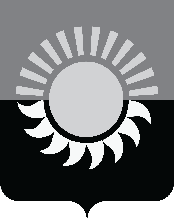 РОССИЙСКАЯ ФЕДЕРАЦИЯКемеровская область – Кузбасс Муниципальное образование – Осинниковский городской округАдминистрация Осинниковского городского округаПОСТАНОВЛЕНИЕ__________________											О внесении изменений в постановление администрации Осинниковского городского округа 31.05.2021 № 432-нп «Об утверждении муниципальной программы «Борьба с преступностью, профилактика правонарушений и обеспечение безопасности дорожного движения в Осинниковском городском округе» на 2021 – 2025 годы»В соответствии со статьей 179 Бюджетного кодекса Российской Федерации, постановлением администрации Осинниковского городского округа от 27.05.2021 № 417-нп «Об утверждении Положения о муниципальных программах Осинниковского городского округа Кемеровской области – Кузбасса», решением Совета народных депутатов Осинниковского городского округа от 23.12.2021 № 230-МНА «О бюджете Осинниковского городского округа Кемеровской области - Кузбасса на 2022 год и на плановый период 2023 и 2024 годов» (в редакции решений Совета народных депутатов Осинниковского городского округа от 31.03.2022                         № 261-МНА, от 25.08.2022 № 306-МНА, от 17.11.2022 № 336-МНА, от 29.12.2022 № 357-МНА), решением Совета народных депутатов Осинниковского городского округа от 22.12.2022                         № 345-МНА «О бюджете Осинниковского городского округа Кемеровской области - Кузбасса на 2023 год и на плановый период 2024 и 2025 годов»:Внести в постановление администрации Осинниковского городского округа от 31.05.2021 № 432-нп «Об утверждении муниципальной программы «Борьба с преступностью, профилактика правонарушений и обеспечение безопасности дорожного движения в Осинниковском городском округе» на 2021 – 2025 годы» (в редакции постановлений администрации Осинниковского городского округа от 14.09.2021 № 818-нп, от 03.02.2022 № 107-нп, от 09.11.2022 № 1214-нп) (далее – постановление) следующие изменения:В муниципальной программе «Борьба с преступностью, профилактика правонарушений и обеспечение безопасности дорожного движения в Осинниковском городском округе» на 2021 – 2025 годы» (далее – муниципальная программа), утверждённой постановлением:1.1.1. Паспорт муниципальной программы изложить в новой редакции согласно приложению №1 к настоящему постановлению.1.1.2. Раздел 4 изложить в новой редакции согласно приложению №2 к настоящему постановлению.Опубликовать настоящее постановление в газете «Время и Жизнь» и разместить на официальном сайте администрации Осинниковского городского округа.Настоящее постановление вступает в силу со дня официального опубликования, за исключением положений, для которых настоящим пунктом установлены иные сроки вступления в силу.Положения паспорта Муниципальной программы, раздела 4 текстовой части Муниципальной программы в части ресурсного обеспечения на 2023 - 2025 годы (в редакции настоящего постановления) применяются к правоотношениям, возникающим при составлении и исполнении бюджета городского округа на соответствующие периоды.Контроль за исполнением настоящего постановления возложить на Первого заместителя Главы городского округа В.В. Каурова.Глава Осинниковскогогородского округа 							                                     И.В. РомановС постановлением ознакомлен,с возложением обязанностей согласен       _________            ____________                      В.В. Кауров						           (дата)                                    (подпись)                                   С.В. Турков 4-44-96Паспорт муниципальной программы«Борьба с преступностью, профилактика правонарушений и обеспечение безопасности дорожного движения в Осинниковском городском округе» на 2021-2025 годы4. Ресурсное обеспечение реализации муниципальной программыПриложение № 1 к постановлению администрации Осинниковского городского округаот _____________ № ___________Наименование муниципальнойпрограммы       муниципальная программа «Борьба с преступностью, профилактика правонарушений и обеспечение безопасности дорожного движения в Осинниковском городском округе» на 2021-2025 годы.Директор муниципальнойпрограммыПервый заместитель Главы городского округа.Ответственный исполнитель (координатор) муниципальной программыОтдел по работе с правоохранительными органами администрации Осинниковского городского округа.Исполнители программных мероприятийАдминистрация Осинниковского городского округа,Управление социальной защиты населения администрации Осинниковского городского округа,Управление физической культуры, спорта, туризма и молодежной политики администрации Осинниковского городского округа,Управление образования администрации Осинниковского городского округа,Управление культуры администрации Осинниковского городского округа,МКУ «КУМИ» Осинниковского городского округа,МКУ «ЖКУ»,Отдел по работе с правоохранительными органами администрации Осинниковского городского округа.Цели муниципальной программы  Обеспечение безопасности граждан.Снижение масштабов употребления наркотических средств и профилактика наркомании.Сокращение смертности от дорожно-транспортных происшествий, обеспечение высокого уровня безопасности дорожного движения.Снижение масштабов злоупотребления алкогольной продукцией и профилактика алкоголизма.Повышение эффективности взаимодействия между правоохранительными органами, органами местного самоуправления городского округа по вопросам социальной реабилитации лиц, освободившихся из мест лишения свободы, сокращение уровня преступности и правонарушений среди лиц данной категории.Задачи муниципальной         программы       Обеспечение охраны общественного порядка во время проведения городских массовых мероприятий.Обеспечение эффективной профилактики распространения наркомании.Совершенствование организации движения транспорта и пешеходов в Осинниковском городском округе, снижение тяжести последствий от дорожно-транспортных происшествий, сокращение детского дорожно – транспортного травматизма.Меры по снижению масштабов злоупотребления алкогольной продукцией и профилактике алкоголизма.Обеспечение координации между взаимодействующими структурами по вопросам социальной адаптации лиц, освободившихся из мест лишения свободы, предупреждения совершения ими правонарушений и преступлений на территории Осинниковского городского округа.Срок реализации 
муниципальной программы       2021 – 2025 годы                                       Объемы и источники финансирования муниципальной программы в целом и с разбивкой по годам ее реализацииВсего по программе за счёт средств бюджета Осинниковского городского округа – 13945,6 тыс. рублей, в том числе по годам реализации:2021 год – 3 220,4 тыс. рублей,2022 год – 2 792,7 тыс. рублей,2023 год – 2 755,7 тыс. рублей.2024 год – 2 588,4 тыс. рублей,2025 год – 2 588,4 тыс. рублей.Ожидаемые       
конечные        
результаты      
реализации      
муниципальной программы       реализация подпрограммы позволит:оперативно принимать меры по предупреждению и предотвращению противоправных действий;повысить эффективность борьбы с наркоманией;повысить уровень обеспечения безопасности дорожного движения;снижение количества лиц, состоящих на диспансерном учёте с диагнозом: «наркомания»;сократить смертность от дорожно-транспортных происшествий к 2025 году на 20% по сравнению с 2021 годом;снижение количества лиц, состоящих на диспансерном учёте с диагнозом: «алкоголизм»;снижение социальной напряженности, повышение эффективности социальной реабилитации лиц, отбывших наказание в виде лишения свободы.Заместитель Главы городского округа – руководитель аппаратаЛ.А. Скрябина Приложение № 2 к постановлению администрации  Осинниковского городского округа от _____________№ _____________________Наименование муниципальной программы, мероприятияИсточник финансированияОбъем финансовых ресурсов, тыс. рублейОбъем финансовых ресурсов, тыс. рублейОбъем финансовых ресурсов, тыс. рублейОбъем финансовых ресурсов, тыс. рублейОбъем финансовых ресурсов, тыс. рублейНаименование муниципальной программы, мероприятияИсточник финансирования2021 год2022год2023 год2024год2025годМуниципальная программа«Борьба с преступностью, профилактика правонарушений и обеспечение безопасности дорожного движения в Осинниковском городском округе» на 2021 – 2025 годы.Всего3 220,42 792,72755,72588,42588,4Муниципальная программа«Борьба с преступностью, профилактика правонарушений и обеспечение безопасности дорожного движения в Осинниковском городском округе» на 2021 – 2025 годы.В том числе кредиторская задолженность предшествующих периодов--Расходы на осуществление охраны общественного порядка.1.1 Мероприятие:«Меры по обеспечению безопасности граждан во время проведения городских массовых мероприятий».Бюджет Осинниковского городского округа179,6262,6161,2131,2131,2Включает в себя:Материальное стимулирование народных дружинников (Администрация Осинниковского городского округа); личное страхование народных дружинников на период их участия в мероприятиях по охране общественного порядка (Администрация Осинниковского городского округа);Бюджет Осинниковского городского округа10,828,230,00,00,0совершенствования казачьей службы по охране общественного порядка, усиления борьбы с уличными правонарушениями, материальное стимулирование казачьей службы (МКУ «ЖКУ»).Бюджет Осинниковского городского округа168,8234,4131,2131,2131,2 Расходы на осуществление мер антинаркотической направленности 2.1 Мероприятие:«Комплексные меры противодействия злоупотреблению наркотиками и их незаконному обороту».Бюджет Осинниковского городского округа54,067,9105,217,917,9Включает в себя:2.1.1 в сфере образования: -проведение обучающих семинаров, тренингов с привлечением нарколога, психолога наркологического кабинета для специалистов образовательных учреждений;- проведение акций, конкурсов, спортивных соревнований, фестивалей, и других мероприятий антинаркотической направленности; (УО)Бюджет Осинниковского городского округа45,035,950,0002.1.2 в сфере культуры:проведение антинаркотических акций, конкурсов, фестивалей, театрализованных и игровых программ; (УК)Бюджет Осинниковского городского округа9,032,017,917,917,92.1.2 в сфере культуры:проведение антинаркотических акций, конкурсов, фестивалей, театрализованных и игровых программ; (УК)Бюджет Осинниковского городского округа2.1.3 в сфере физической культуры, спорта и молодежной политики:проведение антинаркотических акций, операций, спортивных мероприятий, слетов, фестивалей. (УФКСТиМП) Бюджет Осинниковского городского округа0037,300Расходы на осуществление мер по повышению безопасности дорожного движения.3.1 Мероприятие:«Повышение безопасности дорожного движения»Бюджет Осинниковского городского округа2 986,82 462,22489,32439,32439,3Включает в себя:3.1.1 приобретение, монтаж и обслуживание технических комплексов фотовидеофиксации, камер видеонаблюдения для обеспечения безопасности дорожного движения. (МКУ «КУМИ») Бюджет Осинниковского городского округа237,460,6214,0214,0214,03.1.2 меры, направленные на повышение безопасности дорожного движения среди детей дошкольного и школьного возраста: - приобретение и распространение световозвращающих приспособлений среди младших школьников и дошкольников;- участие в областных профилактических акциях «Внимание - дети!», «Юный пешеход», «Юный велосипедист» и т.д.;- участие активистов отрядов юных инспекторов движения в конкурсе-фестивале «Безопасное колесо»;- приобретение для дошкольных образовательных учреждений оборудования, позволяющего в игровой форме формировать навыки безопасного поведения на улично-дорожной сети. (Управление образования)Бюджет Осинниковского городского округа19,385,050,00,00,03.1.3 меры, направленные на повышение безопасности дорожного движения, связанные с реконструкцией и строительством светофорных объектов, пешеходных ограждений, приобретением дорожных знаков, нанесением дорожной разметки, строительством, приобретением оборудования и обслуживанием детских автогородков, изготовление и размещение социальной рекламы по безопасности дорожного движения. (МКУ «ЖКУ»)Бюджет Осинниковского городского округа2 730,12 316,62 225,32 225,32 225,33.1.4 меры, направленные на повышение безопасности дорожного движения (Администрация Осинниковского городского округа)000003.1.4 меры, направленные на повышение безопасности дорожного движения (Администрация Осинниковского городского округа)Бюджет Осинниковского городского округаМеры по снижению масштабов злоупотребления алкогольной продукцией и профилактике алкоголизма.Бюджет Осинниковского городского округа00000Оказание помощи лицам, отбывшим наказание в виде лишения свободы, и содействие их социальной реабилитации.5.1 Мероприятие:«Оказание помощи лицам, отбывшим наказание в виде лишения свободы, и содействие их социальной реабилитации».Бюджет Осинниковского городского округа00000Заместитель Главы городского округа – руководитель аппаратаЛ.А. Скрябина